Количество воспитанников по группам в 2020-2021 учебном году на 02.08.2021 г.Приказ «Об отчислении» № 614 от 30.07.2021Отчисление: 1 ребенок  из средней группы 3   корпус 3Приказ «О зачислении» № 617 от 02.08.2021Зачисление: 1 ребенок  младшую группу 1 (ясли)  корпус 2Приказ «О зачислении» № 618 от 02.08.2021Зачисление: 1 ребенок младшую группу 1 корпус 1Приказ «О зачислении» № 619 от 02.08.2021Зачисление: 1 ребенок в среднюю группу 4  корпус 2Приказ «О зачислении» № 620 от 02.08.2021Зачисление: 1 ребенок  младшую группу 2 (ясли)  корпус 2Приказ «О зачислении» № 621 от 02.08.2021Зачисление: 1 ребенок  в младшую группу (ясли) 1  корпус 2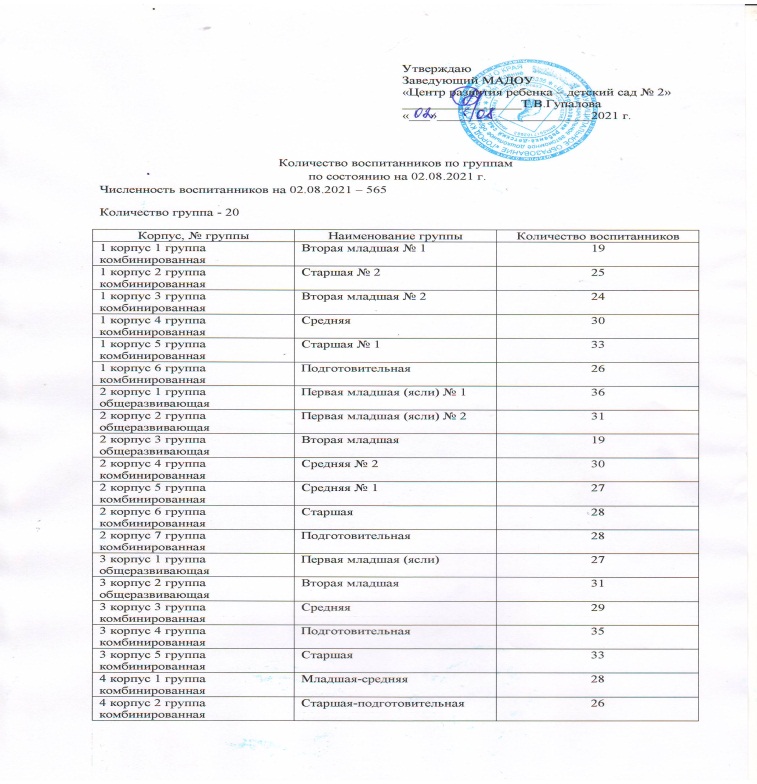 